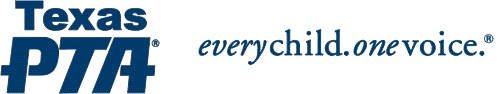 Garland ISD Council of PTAs2019 – 2020 Annual Awards AnnouncementOutstanding Communications Award	Elementary			Walnut Glen	High School			Sachse High SchoolOutstanding Individual Volunteer of the Year	High School			Marisa Lynas	North Garland High SchoolOutstanding PTA of the Year	Elementary			Walnut Glen	Middle School		Brandenburg	High School			Sachse High SchoolMembership Awards – Number Increase 	Small Elementary		Back Elementary	Large Elementary		Bullock Elementary	Middle School		Sellers Middle School	High School			North Garland High SchoolMembership Awards – Percentage Increase	Small Elementary		Back Elementary	Large Elementary		Handley Elementary	Middle School		Sellers Middle School	High School			Naaman Forest High SchoolPrincipal of the Year	Secondary			Shae Creel		Sachse High SchoolPerfect Attendance at Delegate Meetings	Elementary	AbbettCC@VialCooperHerfurthKeeleyKimberlinPerfect Attendance at Delegate Meetings – con’t. 	Elementary	Liberty GroveListerPearsonRuth RoachRowlettSewellSpring  CreekSteadhamStephensWalnut GlenWatson	Middle School Austin AcademyCC@BrandenburgHudsonJackson Science & Technology	High School	North GarlandRowlettSachse